Publicado en   el 28/01/2016 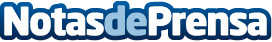 La Comisión de seguimiento de la estrategia “Más alimento, menos desperdicio” presenta los trabajos realizados para identificar y cuantificar el desperdicio en la cadena alimentaria Datos de contacto:Nota de prensa publicada en: https://www.notasdeprensa.es/la-comision-de-seguimiento-de-la-estrategia Categorias: Industria Alimentaria http://www.notasdeprensa.es